                                                     Пояснительная записка

Программа разработана на основе Федерального государственного образовательного стандарта начального общего образования, Концепции духовно-нравственного развития и воспитания личности гражданина России, программы « Гражданское образование в начальных классах» С.К.Тивиковой, Н.Н.Деменевой, Т.Я.Железновой, Н.Ю.Яшиной, планируемых результатов начального общего образования.

Важнейшей целью современного отечественного образования и одной из приоритетных задач общества и государства является воспитание, социально-педагогическая поддержка становления и развития высоконравственного, ответственного, творческого, инициативного, компетентного гражданина России.

Обеспечение духовно-нравственного развития и воспитания личности гражданина России является ключевой задачей современной государственной политики Российской Федерации. Законопослушность, правопорядок, доверие, развитие экономики и социальной сферы, качество труда и общественных отношений — всё это непосредственно зависит от принятия гражданином России общенациональных и общечеловеческих ценностей и следования им в личной и общественной жизни.

Таким образом, духовно-нравственное развитие и воспитание обучающихся является первостепенной задачей современной образовательной системы и представляет собой важный компонент социального заказа для образования.

Курс гражданского образования в начальных классах рассматривается как пропедевтическая основа для изучения истории в начальной школе и граждановедения в основной.

Курс создает условия для первичной социализации ребенка, его нравственного развития, становления духовной основы и правовой культуры личности. Важной установкой его является воспитание, с одной стороны, чувства любви к своему Отечеству, гордости за свою страну, а с другой - уважения к культуре других народов, толерантности, доброжелательного отношения к другому человеку и принятия его таким, какой он есть, осознания детьми понятий «достоинство», «равенство», «справедливость», «совесть», «честь», «свобода» и др.

Курс гражданского образования включается в систему обучения в начальной школе как органическая ее часть и поэтому имеет интегративный характер, строится с учетом межпредметных связей с другими учебными предметами. Он способствует реализации общих целей начального образования, направлен в первую очередь на развитие личности младшего школьника, построен с учетом идей развивающего обучения и предполагает дифференцированный и индивидуальный подход к учащимся в процессе обучения, возможность проведения диагностики их логического и образного мышления, речи, репродуктивного и творческого воображения. Предполагается тесная связь учебного предмета «гражданское образование» с внеклассной работой и семейным воспитанием, что позволит более целенаправленно решать задачи нравственного воспитания детей, становления их мировоззрения, возникновения в их сознании необходимых ценностных ориентаций.

Основные идеи курса гражданского образования для начальной школы по УМК «Кораблик» и «Жар-птица» связаны с самоопределением ребенка, выявлением им смысла своей роли и своего значения, как в жизненном пространстве, так и во времени. Человек живет в пространстве, и многое может узнать о других странах и народах, о людях, живущих на Земле одновременно с ним. Человек существует во времени и может многое узнать о прошлом, об истории человечества, он стремится заглянуть и в будущее.

^ На втором году обучения по данному курсу и УМК «Жар-птица» главным для ребенка становится осознание себя во времени, ощущение себя частицей единого целого, пребывающего на стыке прошлого, настоящего и будущего. Ребенок осознает, что он тесно связан не только с людьми, которые живут с ним в одно время, но и с теми, кто был до него и кто будет после. И задача каждого человека - воспринимать себя важной составной частью всего человечества, каждый представитель которого должен знать и ценить свой род, свои корни, прошлое своего народа, замечать сходство и различие между людьми разных стран, видеть в этом различии возможность понять и удивиться друг другу и признать разнообразие важнейшим условием жизни на нашей планете. Ведь только память, доброта и красота помогают человеку оставаться Человеком.


^ Цель гражданского образования в начальной школе - создание условий для социализации растущей личности, для вхождения ее в гражданское правовое общество через становление отношений к миру и к себе в нем.


^ Общая характеристика курса

Программа курса построена на основе сочетания всех основных элементов содержания образования: знаний, навыков и умений, опыта творческой деятельности и опыта ценностных ориентации. Знания, которые получают учащиеся при изучении курса, носят интегрированный характер. Они включают в себя понятия, термины, факты и сведения о природе, обществе и человеке. При этом центральное место занимают обществоведческие знания, практически не представленные в других учебных предметах начального образования.
Специфика курса гражданского образования определяется тем, что в нем главным, ведущим содержательным элементом является опыт ценностных ориентации, то есть эмоционально-чувственное, духовное отношение к миру и друг к другу. Курс гражданского образования способствует воспитанию нравственного, эстетического, оценочно-эмоционального отношения к действительности, создает условия для возникновения у младших школьников системы ценностей и мировоззренческих ориентиров.
Учащиеся могут приобрести и определенный опыт творческой деятельности, а также важнейшие социальные навыки и умения, связанные с взаимодействием со сверстниками, учителем, родителями. Формируемые у младших школьников общеучебные и творческие умения неспецифичны, они имеют надпредметный характер, а поэтому предлагаемые учащимся на уроках гражданского образования задания построены на основе связей с обучением грамоте, а также чтением, природоведением, математикой и др. Курс гражданского образования строится на основе условно-концентрического принципа. 
В УМК «Жар-птица»( 3 класс) также выделены четыре тематических блока, соответствующие четырем учебным четвертям:

Тепло родного очага.
Над российскими просторами.
Живем мы по соседству.
Из страны детства в мир взрослых.Внутри блока (четверти) учащимся предложены отдельные темы, содержательно связанные друг с другом. Все они отражают различные грани данного тематического раздела. Сначала рассматривается общий вопрос, выводящий на осмысление темы в целом. А затем следует более конкретный материал, позволяющий дать образное и разноплановое представление об отдельных частях целого, составляющих обобщенное понятие. Таким образом, учащиеся познают конкретное как единство в многообразии. Этот подход является характерным для развивающего обучения.

^ Место курса «Гражданское образование» в учебном плане

Курс «Гражданское образование» рассчитан на 68 ч. Во 2 классе на изучение гражданского образования отводится 34 ч. (1 ч. в неделю, 34 учебные недели), в 3 классе также 34 ч. ( 1 ч. в неделю, 34 учебные недели ).                      Содержание курса

Каждый тематический блок рассматривается в течение четверти в соответствии с определенной логикой: общее представление о теме - его конкретизация - обобщение. В зависимости от функции, места и роли урока внутри тематического блока выделяются следующие типы уроков: урок введения в тему, урок углубления темы, урок обобщения темы.

^ Уроки введения в тему намечают перспективу ее развития на последующих уроках, дают общее первоначальное представление о теме, часто философского, мировоззренческого плана (например, вводится понятие «мир» в разных значениях этого слова)
Введение в тему опирается на три основных момента:
1) выявление первоначальных представлений детей и понимания ими темы;
2) активизация социального, жизненного и эмоционального опыта ребенка под углом зрения новой проблемы (темы);
3) создание поисковой ситуации, в ходе которой учащиеся, опираясь на художественно-эстетический материал урока и эмоционально проживая его, осознают основную идею урока и выходят на перспективные линии присвоения главных ценностных ориентации всего тематического блока.
Уроки введения в тему специфичны, что обусловлено особенностями содержания каждого тематического блока, его местом в программе, связью с предшествующими и последующими знаниями.
Так, в I четверти два урока введения в тему. Первый урок «Земля общий дом для всех людей»- это введение в содержание всего курса гражданского образования. Его цель - осознание ребенком себя как человека, живущего на планете Земля. Урок «Отечество» открывает тему «Наша Родина - Россия» и направлен на осознание учащимся себя гражданином своей страны.

^ Уроки углубления темы составляют большинство в каждой четверти. На этих уроках конкретизируются основные идеи четверти и общее представление о теме, полученное учащимися на уроках введения в тему. Школьники обращаются к различным частным аспектам темы, рассматривают ее отдельные ракурсы.

Так, в I четверти после вводных уроков следует знакомство с городами России и своей «малой родиной».
К таким урокам дети специально готовятся, приходят с новыми впечатлениями, полученными при наблюдении за окружающим миром, знакомстве с художественными и научно-популярными текстами, в беседах с родителями или другими взрослыми и т п. Все это позволяет им в конкретных образах представить и осмыслить главную идею четверти.

^ Уроки обобщения темы в курсе имеют игровой характер, это уроки-праздники. Например, в I четверти - «Ярмарочная карусель», во II четверти - «Разноцветный новогодний хоровод». Игра позволяет создать эмоциональную атмосферу, стимулирует и активизирует накопленный на уроках эмоционально-нравственный опыт детей, закрепляет полученные теоретические знания в непосредственной деятельности. Дети в непринужденной атмосфере, в естественной для них игровой ситуации показывают свое понимание темы.
На уроках обобщения не дается новой информации, а лишь систематизируются уже имеющиеся знания и представления. В учебнике для подготовки учащихся к таким урокам имеются специальные игровые странички с заданиями и вопросами.
Уроки обобщения предполагают не только установление содержательных связей с предыдущими уроками, но и перспективных связей с темой следующей четверти. Содержание и организация итоговых уроков могут варьироваться в зависимости от особенностей детей, их заинтересованности проблемой, от местных условий, региональных особенностей.


^ Структура урока гражданского образования

Каждый урок, независимо от его типа, должен иметь свою внутреннюю структуру и логику. Особенно важно выстроить эмоциональную драматургию урока. Поскольку курс гражданского образования предполагает не столько внедрение определенных ценностей и знаний в сознание ребенка, сколько организацию условий для их проживания и присвоения как основы нравственного формирования, то принципиально значимым на уроке является создание эмоциональной включенности ребенка в содержание урока.
Началом служит эмоциональное введение в мир урока, конкретной темы. Это может быть создание первоначального образа с помощью эмоциональных различных средств, и в первую очередь средствами искусства (музыки, живописи, литературы и др.). Например, художественное чтение учителем отрывка из сказки, рассказа, стихотворения, создающего образы, соответствующие теме урока. В дальнейшем, по ходу урока, первоначальные образы развиваются и углубляются на основе имеющихся у детей и вновь получаемых знаний. Может использоваться и игра, и проблемные вопросы, и интересные для детей задания. Например, игра «Устами младенца» (объясни слово).
На каждом уроке предполагается определенная эмоционально-смысловая кульминация как самая яркая его вершина. Это может быть притча или стихотворение, прочитанное учителем или подготовленные учащимися, представление выставки рисунков, звучание музыкального произведения, сюрприз, который появляется из ларца и т. п. Кульминация может быть заранее предусмотренной, но может возникнуть незапланированно в ходе урока.
Важна эмоциональная целостность урока, которая может быть достигнута с помощью стихотворного или музыкального обрамления. Поэтому не менее значимым является продуманное его завершение, в результате которого у ребенка должен остаться эмоциональный образ урока. Для этого можно использовать пословицу или цитату из стихотворения, в концентрированном виде обобщающие весь урок (например:
«Где родился, там и пригодился», «Люблю тебя, Петра творенье!»).
Урок гражданского образования не имеет жестко заданной структуры. Он, однако, включает несколько обязательных компонентов, последовательность и соотношение которых могут быть различны:
- эмоциональное введение в мир урока;
- информационная часть: чтение научно-популярных текстов, рассказ учителя, обмен информацией в парах или группах, рассказы детей, работа со словарем учебника, со статьями Всеобщей декларации прав человека и др.;
- чтение художественных текстов учителем или детьми, их обсуждение;
- восприятие зрительного ряда, работа с иллюстрациями;
- выполнение развивающих (интеллектуальных и практических) заданий, которые приводятся в тетради, учебнике или предложены учителем;
- выполнение коммуникативных заданий.
Таким образом, в процессе проведения урока сочетается работа с учебником, тетрадью, сообщение учителем сведений, его рассказ и чтение текстов, организация различных видов деятельности детей (игровой, трудовой) в рамках учебной. При этом важно чередование этих элементов, разнообразие форм и методов работы, переход от информационной части урока к эмоционально-чувственной и коммуникативной, от игровой и практической деятельности - к учебной и наоборот.
Важна гибкость структуры урока, которая зависит от специфики изучаемой темы, особенностей класса, наличия необходимого оборудования и оснащения урока. Предполагается творческое отношение учителя и к отбору материала урока и его построению. Но наиболее значимым является организация активной деятельности младших школьников на уроке, стимулирование их творчества; создание эмоционального отношения к теме. Особую роль играет и характер взаимодействия учителя и учащихся, учитывающий задачу становления младших школьников как субъектов учебной и других видов деятельности и основанный на уважении к ребенку, на сотрудничестве детей с учителем и друг другом.Обеспечение духовно-нравственного развития и воспитания личности гражданина России является ключевой задачей современной государственной политики Российской Федерации. Законопослушность, правопорядок, доверие, развитие экономики и социальной сферы, качество труда и общественных отношений — всё это непосредственно зависит от принятия гражданином России общенациональных и общечеловеческих ценностей и следования им в личной и общественной жизни.Таким образом, духовно-нравственное развитие и воспитание обучающихся является первостепенной задачей современной образовательной системы и представляет собой важный компонент социального заказа для образования.Курс гражданского образования в начальных классах рассматривается как пропедевтическая основа для изучения истории в начальной школе и граждановедения в основной.Курс создает условия для первичной социализации ребенка, его нравственного развития, становления духовной основы и правовой культуры личности. Важной установкой его является воспитание, с одной стороны, чувства любви к своему Отечеству, гордости за свою страну, а с другой - уважения к культуре других народов, толерантности, доброжелательного отношения к другому человеку и принятия его таким, какой он есть, осознания детьми понятий «достоинство», «равенство», «справедливость», «совесть», «честь», «свобода» и др.Курс гражданского образования включается в систему обучения в начальной школе как органическая ее часть и поэтому имеет интегративный характер, строится с учетом межпредметных связей с другими учебными предметами. Он способствует реализации общих целей начального образования, направлен в первую очередь на развитие личности младшего школьника, построен с учетом идей развивающего обучения и предполагает дифференцированный и индивидуальный подход к учащимся в процессе обучения, возможность проведения диагностики их логического и образного мышления, речи, репродуктивного и творческого воображения. Предполагается тесная связь учебного предмета «гражданское образование» с внеклассной работой и семейным воспитанием, что позволит более целенаправленно решать задачи нравственного воспитания детей, становления их мировоззрения, возникновения в их сознании необходимых ценностных ориентаций.Основные идеи курса гражданского образования для начальной школы по УМК «Кораблик» и «Жар-птица» связаны с самоопределением ребенка, выявлением им смысла своей роли и своего значения, как в жизненном пространстве, так и во времени. Человек живет в пространстве, и многое может узнать о других странах и народах, о людях, живущих на Земле одновременно с ним. Человек существует во времени и может многое узнать о прошлом, об истории человечества, он стремится заглянуть и в будущее. На втором году обучения по данному курсу и УМК «Жар-птица» главным для ребенка становится осознание себя во времени, ощущение себя частицей единого целого, пребывающего на стыке прошлого, настоящего и будущего. Ребенок осознает, что он тесно связан не только с людьми, которые живут с ним в одно время, но и с теми, кто был до него и кто будет после. И задача каждого человека - воспринимать себя важной составной частью всего человечества, каждый представитель которого должен знать и ценить свой род, свои корни, прошлое своего народа, замечать сходство и различие между людьми разных стран, видеть в этом различии возможность понять и удивиться друг другу и признать разнообразие важнейшим условием жизни на нашей планете. Ведь только память, доброта и красота помогают человеку оставаться Человеком.^ Цель гражданского образования в начальной школе - создание условий для социализации растущей личности, для вхождения ее в гражданское правовое общество через становление отношений к миру и к себе в нем.                                        Общая характеристика курсаПрограмма курса построена на основе сочетания всех основных элементов содержания образования: знаний, навыков и умений, опыта творческой деятельности и опыта ценностных ориентации. Знания, которые получают учащиеся при изучении курса, носят интегрированный характер. Они включают в себя понятия, термины, факты и сведения о природе, обществе и человеке. При этом центральное место занимают обществоведческие знания, практически не представленные в других учебных предметах начального образования.Специфика курса гражданского образования определяется тем, что в нем главным, ведущим содержательным элементом является опыт ценностных ориентации, то есть эмоционально-чувственное, духовное отношение к миру и друг к другу. Курс гражданского образования способствует воспитанию нравственного, эстетического, оценочно-эмоционального отношения к действительности, создает условия для возникновения у младших школьников системы ценностей и мировоззренческих ориентиров.Учащиеся могут приобрести и определенный опыт творческой деятельности, а также важнейшие социальные навыки и умения, связанные с взаимодействием со сверстниками, учителем, родителями. Формируемые у младших школьников общеучебные и творческие умения неспецифичны, они имеют надпредметный характер, а поэтому предлагаемые учащимся на уроках гражданского образования задания построены на основе связей с обучением грамоте, а также чтением, природоведением, математикой и др. Курс гражданского образования строится на основе условно-концентрического принципа.В УМК «Жар-птица»( 3 класс)  выделены четыре тематических блока, соответствующие четырем учебным четвертям:Тепло родного очага.Над российскими просторами.Живем мы по соседству.Из страны детства в мир взрослых.Внутри блока (четверти) учащимся предложены отдельные темы, содержательно связанные друг с другом. Все они отражают различные грани данного тематического раздела. Сначала рассматривается общий вопрос, выводящий на осмысление темы в целом. А затем следует более конкретный материал, позволяющий дать образное и разноплановое представление об отдельных частях целого, составляющих обобщенное понятие. Таким образом, учащиеся познают конкретное как единство в многообразии. Этот подход является характерным для развивающего обучения.^ Место курса «Гражданское образование» в учебном планеКурс «Гражданское образование» рассчитан на 68 ч. Во 2 классе на изучение гражданского образования отводится 34 ч. (1 ч. в неделю, 34 учебные недели), в 3 классе также 34 ч. ( 1 ч. в неделю, 34 учебные недели ).^     Содержание курсаКаждый тематический блок рассматривается в течение четверти в соответствии с определенной логикой: общее представление о теме - его конкретизация - обобщение. В зависимости от функции, места и роли урока внутри тематического блока выделяются следующие типы уроков: урок введения в тему, урок углубления темы, урок обобщения темы.^ Уроки введения в тему намечают перспективу ее развития на последующих уроках, дают общее первоначальное представление о теме, часто философского, мировоззренческого плана (например, вводится понятие «мир» в разных значениях этого слова)Введение в тему опирается на три основных момента:1) выявление первоначальных представлений детей и понимания ими темы;2) активизация социального, жизненного и эмоционального опыта ребенка под углом зрения новой проблемы (темы);3) создание поисковой ситуации, в ходе которой учащиеся, опираясь на художественно-эстетический материал урока и эмоционально проживая его, осознают основную идею урока и выходят на перспективные линии присвоения главных ценностных ориентации всего тематического блока.Уроки введения в тему специфичны, что обусловлено особенностями содержания каждого тематического блока, его местом в программе, связью с предшествующими и последующими знаниями.^ Уроки углубления темы составляют большинство в каждой четверти. На этих уроках конкретизируются основные идеи четверти и общее представление о теме, полученное учащимися на уроках введения в тему. Школьники обращаются к различным частным аспектам темы, рассматривают ее отдельные ракурсы.^ Уроки обобщения темы в курсе имеют игровой характер, это уроки-праздники.  Игра позволяет создать эмоциональную атмосферу, стимулирует и активизирует накопленный на уроках эмоционально-нравственный опыт детей, закрепляет полученные теоретические знания в непосредственной деятельности. Дети в непринужденной атмосфере, в естественной для них игровой ситуации показывают свое понимание темы.На уроках обобщения не дается новой информации, а лишь систематизируются уже имеющиеся знания и представления. В учебнике для подготовки учащихся к таким урокам имеются специальные игровые странички с заданиями и вопросами.Уроки обобщения предполагают не только установление содержательных связей с предыдущими уроками, но и перспективных связей с темой следующей четверти. Содержание и организация итоговых уроков могут варьироваться в зависимости от особенностей детей, их заинтересованности проблемой, от местных условий, региональных особенностей.       Календарно-тематическое планирование учебного материала по гражданскому образованию.        Всего - 34 часа         По учебному плану в неделю  1 час^Требования к уровню подготовки учащихся                                              (планируемые результаты обучения)

Реализация программы обеспечивает достижение выпускниками начальной школы следующих личностных,  метапредметных  и  предметных результатов.

^ Личностные результаты:

1) формирование чувства гордости за свою Родину, её историю, российский народ, становление гуманистических и демократических ценностных ориентации многонационального российского общества;

2) формирование целостного взгляда на мир в единстве и разнообразии природы, народов, культур и религий;

3) развитие этических чувств, доброжелательности и эмоционально-нравственной отзывчивости, понимания и сопереживания чувствам других людей;

4) формирование уважительного отношения к иному мнению, истории и культуре других народов, выработка умения терпимо относиться к людям иной национальной принадлежности;

5) овладение начальными навыками адаптации к школе, к школьному коллективу; 

6) принятие и освоение социальной роли обучающегося, развитие мотивов учебной деятельности и формирование личностного смысла учения;

7) развитие самостоятельности и личной ответственности за свои поступки на основе представлений о нравственных нормах общения;

8) развитие навыков сотрудничества со взрослыми и сверстниками в разных социальных ситуациях, умения избегать конфликтов и находить выходы из спорных ситуаций, умения сравнивать поступки героев литературных произведений со своими собственными поступками, осмысливать поступки героев;

9) наличие мотивации к творческому труду и бережному отношению к материальным и духовным ценностям, формирование установки на безопасный, здоровый образ жизни.


^ Метапредметные результаты:

1) овладение способностью принимать и сохранять цели и задачи учебной деятельности, поиска средств её осуществления;

2) освоение способами решения проблем творческого и поискового характера;

3) формирование умения планировать, контролировать и оценивать учебные действия в соответствии с поставленной задачей и условиями её реализации, определять наиболее эффективные способы достижения результата;

4) формирование умения понимать причины успеха/неуспеха учебной деятельности и способности конструктивно действовать даже в ситуациях неуспеха;

5) активное использование речевых средств для решения коммуникативных и познавательных задач;

7) использование различных способов поиска учебной информации в справочниках, словарях, энциклопедиях и интерпретации информации в соответствии с коммуникативными и познавательными задачами;

8) овладение логическими действиями сравнения, анализа, синтеза, обобщения, классификации по родовидовым признакам, установления причинно-следственных связей, построения рассуждений;

10) готовность слушать собеседника и вести диалог, признавать различные точки зрения и право каждого иметь и излагать своё мнение и аргументировать свою точку зрения и оценку событий;

11) умение договариваться о распределении ролей в совместной деятельности, осуществлять взаимный контроль в совместной деятельности, общей цели и путей её достижения, осмысливать собственное поведение и поведение окружающих;

12) готовность конструктивно разрешать конфликты посредством учёта интересов сторон и сотрудничества.


^ Предметные результаты:

1) понимание особой роли России в мировой истории, воспитание чувства гордости за национальные свершения, открытия, победы;

2) сформированность уважительного отношения к России, родному краю, своей семье, истории, культуре, природе нашей страны, её современной жизни;

3) освоение доступных способов изучения общества (наблюдение, запись, измерение, опыт, сравнение, классификация и др. с получением информации из семейных архивов, от окружающих людей, в открытом информационном пространстве);
Программно- методическое обеспечение учебного процесса.Для учащихся:Учебник  «Жар-птица».  Тетрадь  «Жар-птица».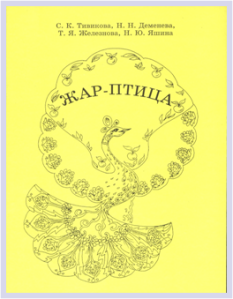 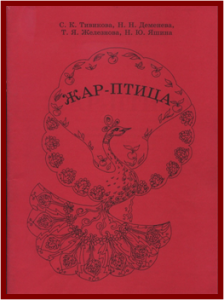 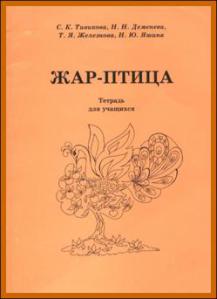 тетрадь “Жар-птица” для 3, 4 класса:  С. К. Тивикова, Н.Н. Деменева, Н.Ю. Яшина, Т.Я. Железнова.Для учителя:Методические рекомендации для учителя “Уроки гражданского образования в начальных классах: Методические пособия к учебному комплекту “Жар-птица”: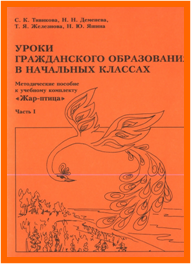 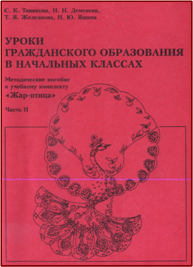 мультимедийные пособия к учебникам “Кораблик” и “Жар-птица”: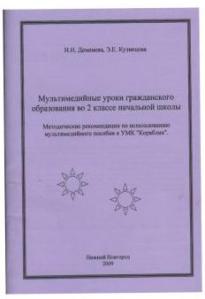 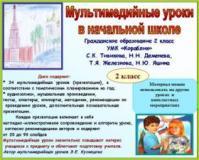 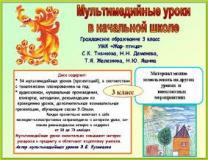 Весь  курс (34часа)  оснащён наглядно-иллюстративным материалом по рекомендациям авторов с использованием компьютерных и информационных технологий, разработанных  Кузнецовой Э.Е.Курс гражданского образования представлен в двух вариантах программ:
1) Учебная программа “Гражданское образование в начальных классах”. 2-4 классы начальной школы. Н.Новгород, 2013 г. Сертифицирована экспертным советом НИРО.№п/пТемаКоличествочасовПлановыесрокипрохожденияСкорректир.СрокипрохожденияСтраницыучебника                                                                                 1 четверть    (8 часов)                                                                                 1 четверть    (8 часов)                                                                                 1 четверть    (8 часов)                                                                                 1 четверть    (8 часов)                                                                                 1 четверть    (8 часов)                                                                                 1 четверть    (8 часов)Тепло родного очага.   ( 8 часов)Тепло родного очага.   ( 8 часов)Тепло родного очага.   ( 8 часов)Тепло родного очага.   ( 8 часов)Тепло родного очага.   ( 8 часов)Тепло родного очага.   ( 8 часов)1.В поисках счастья.1 ч.07. 09.С. 8- 102.Сохраняя прошлое.1ч.14. 09.С. 11- 133.Мировое древо.1 ч.21. 09.С. 14- 164.Моя родословная.1 ч.28. 09.С. 17- 205.Наша школьная семейка.1 ч.05. 10.С. 21- 246.Я – надежда Отечества.1 ч.12. 10.С. 25- 287.Слышу голос из прекрасного далёка.1 ч.19. 10.С. 29-318.В кругу родном и тесном.1 ч.26. 10.С. 32- 342 четверть  (8 часов).2 четверть  (8 часов).2 четверть  (8 часов).2 четверть  (8 часов).2 четверть  (8 часов).2 четверть  (8 часов).Тепло родного очага (1 час)Тепло родного очага (1 час)Тепло родного очага (1 час)Тепло родного очага (1 час)Тепло родного очага (1 час)Тепло родного очага (1 час)9.Что в сердце бережно храним. Обобщающий урок по «дому-музею»1 ч.09. 11.С. 39 41Над Российскими просторами (7 часов)Над Российскими просторами (7 часов)Над Российскими просторами (7 часов)Над Российскими просторами (7 часов)Над Российскими просторами (7 часов)Над Российскими просторами (7 часов)10.Отечество: старое, новое, вечное.1 ч.16. 11.С. 44- 4711. Отчизны славные сыны.1 ч.23. 11.С. 48- 5212.Наше государство – Российская Федерация.1 ч.30. 11.С. 53 -5513.Сто народов – одна страна.1 ч.07. 12.С. 56- 5914.Законы, по которым мы живём.1 ч.14. 12.С. 60 - 6315.Без праздника нет народа.1 ч.21. 12.С. 64 - 6716.По родной стране. Обобщающий урок.1 ч.28. 12.С. 68- 703 четверть. ( 10  часов).3 четверть. ( 10  часов).3 четверть. ( 10  часов).3 четверть. ( 10  часов).3 четверть. ( 10  часов).3 четверть. ( 10  часов).Живём мы по соседству (10 часов).Живём мы по соседству (10 часов).Живём мы по соседству (10 часов).Живём мы по соседству (10 часов).Живём мы по соседству (10 часов).Живём мы по соседству (10 часов).17.Мы и наши соседи.1 ч.18. 01.С. 6 - 918.Аист на крыше.2 ч.25. 01.01. 02С. 10 – 13С. 14 - 1719.У янтарного моря.2 ч.08. 02.15. 02.С. 18 – 21С. 22 - 2520.В горах Кавказа.2 ч.22. 02.01. 03.С. 26 – 29С. 30 - 3321.Многоцветные краски Востока.2 ч.08. 03.15. 0315. 03.С. 34 – 37С. 38 - 4222.Фестивальные встречи. Обобщающий урок- праздник.1 ч.21. 03.С. 44 - 454 четверть (8 часов).4 четверть (8 часов).4 четверть (8 часов).4 четверть (8 часов).4 четверть (8 часов).4 четверть (8 часов).Из страны детства в мир взрослых (8 часов)Из страны детства в мир взрослых (8 часов)Из страны детства в мир взрослых (8 часов)Из страны детства в мир взрослых (8 часов)Из страны детства в мир взрослых (8 часов)Из страны детства в мир взрослых (8 часов)23.Я взрослею.1 ч.05. 04.С. 48 - 5124.Таинственный мир знаний.2 ч12. 04.19. 04С. 52 – 55С. 56 - 5925.Пора в путь-дорогу.2 ч.26 .04.03. 05.С. 60 – 63С. 64 - 6726.Приглашаем в театр.1 ч.10. 05.С. 68 - 7127.Досуг – дело серьёзное.1 ч.17. 05.С. 72 - 7528.Парк чудес и открытий. Обобщающий урок- праздник.1 ч.24. 05.С. 76 - 77                                       Всего             34 ч.